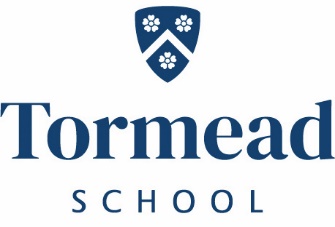 OUR VALUES
We enrich through a broad and varied curriculumJob DescriptionJob Title:	Physics TechnicianJob Type:TechnicianContract type: 08.00 – 16.30 term time only + INSET days + 1 weekLocation:Tormead Senior School, Cranley Rd, Guildford GU1 2JDDepartment:PhysicsSalary:Competitive / depending on experienceLine Manager:Mr P Wilkinson, Head of PhysicsJob SummaryJob SummaryJob SummaryThe Physics Technician supports the teaching of Physics by ensuring materials and equipment are set out in the laboratory at the start of lessons and safely cleared away after lessons. The Physics Technician works closely with the Head of Physics, Physics Teachers and other Science Technicians to maintain and develop the rich, high standard of Physics provision at Tormead.The successful candidate will be/have:An interest in science and technical matterswilling to, and have an aptitude for, undertaking minor electrical (low voltage) and mechanical repairs and constructing demonstration apparatusGood time management and organisational skillsenjoy working as a part of a team and being part of the life of a schoolThe Physics Technician supports the teaching of Physics by ensuring materials and equipment are set out in the laboratory at the start of lessons and safely cleared away after lessons. The Physics Technician works closely with the Head of Physics, Physics Teachers and other Science Technicians to maintain and develop the rich, high standard of Physics provision at Tormead.The successful candidate will be/have:An interest in science and technical matterswilling to, and have an aptitude for, undertaking minor electrical (low voltage) and mechanical repairs and constructing demonstration apparatusGood time management and organisational skillsenjoy working as a part of a team and being part of the life of a schoolThe Physics Technician supports the teaching of Physics by ensuring materials and equipment are set out in the laboratory at the start of lessons and safely cleared away after lessons. The Physics Technician works closely with the Head of Physics, Physics Teachers and other Science Technicians to maintain and develop the rich, high standard of Physics provision at Tormead.The successful candidate will be/have:An interest in science and technical matterswilling to, and have an aptitude for, undertaking minor electrical (low voltage) and mechanical repairs and constructing demonstration apparatusGood time management and organisational skillsenjoy working as a part of a team and being part of the life of a schoolMain ResponsibilitiesMain ResponsibilitiesMain ResponsibilitiesThe Physics Technician is responsible for:planning equipment and material usage and availability on a minimum of a week-ahead basis with teachers. ordering materials and consumables for Physics practical lessonsputting out materials and equipment for lessonsclearing equipment and materials after practical lessons, including safe disposal of waste, washing glassware and returning equipment to its store.ensuring risk assessments are in place and up to date for Physics practical activitiesensuring the Physics Laboratories and Physics Technician’s Preparation Room is kept in a safe and tidy state.ensuring there are stocks of stationery, board pens and board cleaning cloth in the Physics Laboratoriesensuring Physics equipment is maintained in a clean and safe condition. This is includes, but is not limited to: inspecting equipment for signs of damage before and after use, putting out electrical equipment for routine Portable Appliance Testing.Photocopying of resources and scanning test and examination scriptsKeep records of, and control expenditure of the allocated Physics budgetAct as the designated Radiation Protection Supervisor (training will be provided)Assist teachers to support pupils in practical lessonsThe Physics Technician is expected to undertake and keep up to date First Aid training.The Physics Technician is responsible for:planning equipment and material usage and availability on a minimum of a week-ahead basis with teachers. ordering materials and consumables for Physics practical lessonsputting out materials and equipment for lessonsclearing equipment and materials after practical lessons, including safe disposal of waste, washing glassware and returning equipment to its store.ensuring risk assessments are in place and up to date for Physics practical activitiesensuring the Physics Laboratories and Physics Technician’s Preparation Room is kept in a safe and tidy state.ensuring there are stocks of stationery, board pens and board cleaning cloth in the Physics Laboratoriesensuring Physics equipment is maintained in a clean and safe condition. This is includes, but is not limited to: inspecting equipment for signs of damage before and after use, putting out electrical equipment for routine Portable Appliance Testing.Photocopying of resources and scanning test and examination scriptsKeep records of, and control expenditure of the allocated Physics budgetAct as the designated Radiation Protection Supervisor (training will be provided)Assist teachers to support pupils in practical lessonsThe Physics Technician is expected to undertake and keep up to date First Aid training.The Physics Technician is responsible for:planning equipment and material usage and availability on a minimum of a week-ahead basis with teachers. ordering materials and consumables for Physics practical lessonsputting out materials and equipment for lessonsclearing equipment and materials after practical lessons, including safe disposal of waste, washing glassware and returning equipment to its store.ensuring risk assessments are in place and up to date for Physics practical activitiesensuring the Physics Laboratories and Physics Technician’s Preparation Room is kept in a safe and tidy state.ensuring there are stocks of stationery, board pens and board cleaning cloth in the Physics Laboratoriesensuring Physics equipment is maintained in a clean and safe condition. This is includes, but is not limited to: inspecting equipment for signs of damage before and after use, putting out electrical equipment for routine Portable Appliance Testing.Photocopying of resources and scanning test and examination scriptsKeep records of, and control expenditure of the allocated Physics budgetAct as the designated Radiation Protection Supervisor (training will be provided)Assist teachers to support pupils in practical lessonsThe Physics Technician is expected to undertake and keep up to date First Aid training.Other DutiesOther DutiesOther DutiesThe Physics Technician is welcome to and encouraged to support and take part in Science Departments’ and whole-school activities, e.g. Accompanying school visits and trips, supporting the Duke of Edinburgh’s Award scheme and taking part in School House activities.The Physics Technician is welcome to and encouraged to support and take part in Science Departments’ and whole-school activities, e.g. Accompanying school visits and trips, supporting the Duke of Edinburgh’s Award scheme and taking part in School House activities.The Physics Technician is welcome to and encouraged to support and take part in Science Departments’ and whole-school activities, e.g. Accompanying school visits and trips, supporting the Duke of Edinburgh’s Award scheme and taking part in School House activities.Key RelationshipsKey RelationshipsKey RelationshipsInternal:Physics Teachers and other teachers delivering Physics lessonsOther Science TechniciansOther Science Teachers and Heads of DepartmentFacilities Management and Premises staffCleaning StaffAccounts StaffExternal:Materials and Equipment suppliersTechnicians are encouraged to join and participate in associations for School Science TechniciansInternal:Physics Teachers and other teachers delivering Physics lessonsOther Science TechniciansOther Science Teachers and Heads of DepartmentFacilities Management and Premises staffCleaning StaffAccounts StaffExternal:Materials and Equipment suppliersTechnicians are encouraged to join and participate in associations for School Science TechniciansInternal:Physics Teachers and other teachers delivering Physics lessonsOther Science TechniciansOther Science Teachers and Heads of DepartmentFacilities Management and Premises staffCleaning StaffAccounts StaffExternal:Materials and Equipment suppliersTechnicians are encouraged to join and participate in associations for School Science TechniciansPerson SpecificationEssentialDesirableEducation / Qualifications / TrainingRelevant Degree or equivalentA Level in PhysicsXXExperienceExperience of working in a school science department        XSkills / CharacteristicsPlanning and organisationEye for detailAbility to support and call on others as part of a teamIT skills required: e-mail, filing structures, spreadsheets and word-processing apps, supporting the teacher in delivering lessons online when neededSafeguardingSafeguardingSafeguardingTo promote and safeguard the welfare of children and young persons for whom the Physics Technician is responsible, or with whom he/she comes into contact with, and to adhere to and ensure compliance with Tormead’s Safeguarding Policy at all times.If, in the course of carrying out the duties of the post, the post-holder becomes aware of any actual or potential risks to the safety or welfare of children in the school, any concerns must be reported to the school’s Designated Safeguarding Lead (DSL) in accordance with Tormead’s policies and procedures.To promote and safeguard the welfare of children and young persons for whom the Physics Technician is responsible, or with whom he/she comes into contact with, and to adhere to and ensure compliance with Tormead’s Safeguarding Policy at all times.If, in the course of carrying out the duties of the post, the post-holder becomes aware of any actual or potential risks to the safety or welfare of children in the school, any concerns must be reported to the school’s Designated Safeguarding Lead (DSL) in accordance with Tormead’s policies and procedures.To promote and safeguard the welfare of children and young persons for whom the Physics Technician is responsible, or with whom he/she comes into contact with, and to adhere to and ensure compliance with Tormead’s Safeguarding Policy at all times.If, in the course of carrying out the duties of the post, the post-holder becomes aware of any actual or potential risks to the safety or welfare of children in the school, any concerns must be reported to the school’s Designated Safeguarding Lead (DSL) in accordance with Tormead’s policies and procedures.